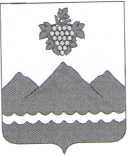 РЕСПУБЛИКА ДАГЕСТАНАДМИНИСТРАЦИЯ МУНИЦИПАЛЬНОГО РАЙОНА
«ДЕРБЕНТСКИЙ РАЙОН»ПОСТАНОВЛЕНИЕ«21» октября 2022г.                                                                                        №226Об утверждении отчета об исполнении бюджета муниципального района
«Дербентский район» за 9 месяцев 2022 годаВ соответствии с Положением о бюджетном процессе в муниципальном районе «Дербентский район» Республики Дагестан, утвержденное решением Собрания депутатов муниципального района «Дербентский район» Республики Дагестан от 28 декабря 2011 года №ДЗ/7, руководствуясь Уставом муниципального образования «Дербентский район», в целях обеспечения контроля за исполнением бюджета муниципального района «Дербентский район»,постановляю:Утвердить отчет об исполнении бюджета муниципального района «Дербентский район» за 9 месяцев 2022 года по доходам в сумме 1 537 630,5 тыс. рублей, по расходам в сумме 1 442 537,9 тыс. рублей, с показателями:по доходам бюджета муниципального района «Дербентский район» за 9 месяцев 2022 года - приложение № 1;по распределению расходов бюджета муниципального района «Дербентский район» за 9 месяцев 2022 года по разделам и подразделам функциональной классификации расходов бюджетов РФ - приложение № 2;по ведомственной структуре расходов бюджета муниципального района «Дербентский район» за 9 месяцев 2022 года - приложение № 3;по распределению расходов бюджета муниципального района «Дербентский район» за 9 месяцев 2022 года по разделам, подразделам, целевым статьям, видам расходов функциональной классификации расходов бюджетов РФ - приложение № 4;по источникам внутреннего финансирования дефицита бюджета муниципального района «Дербентский район» за 9 месяцев 2022 года - приложение №5;отчет об использовании бюджетных ассигнований резервного фонда администрации муниципального района «Дербентский район» за 9 месяцев 2022 года - приложение № 6;информация о численности муниципальных служащих органов местного самоуправления, работников муниципальных учреждений муниципального района «Дербентский район», фактических расходах на заработную плату за 9 месяцев 2022 года - приложение № 7;отчет о доходах и расходах муниципального дорожного фонда муниципального района «Дербентский район» за 9 месяцев 2022 года - приложение № 8.Настоящее постановление направить в Собрание депутатов муниципального района «Дербентский район», опубликовать в газете «Дербентские известия» и разместить на официальном сайте администрации муниципального района «Дербентский район» в сети Интернет.Контроль за исполнением настоящего постановления возложить на заместителя Главы администрации «Дербентский район» Бебетова И.А.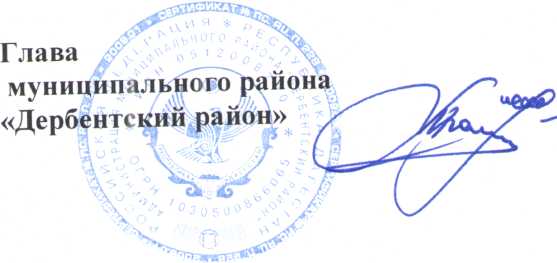 Приложение № 1к Постановлению Главы муниципального района «Дербентский район» «Об утверждении отчета об исполнении бюджета муниципального района «Дербентский район» за 9 месяцев 2022 года»«21» октября 2022 года № 226Исполнение бюджета муниципального района «Дербентский район»
за 9 месяцев 2022 года по доходам(тыс, рублей)Приложение № 2к Постановлению Главы муниципального района «Дербентский район» «Об утверждении отчета об исполнении бюджета муниципального района «Дербентский район» за 9 месяцев 2022 года»«21» октября 2022 года № 226Распределение расходов бюджета муниципального района «Дербентский район»
за 9 месяцев 2022 года по разделам и подразделам функциональной
классификации расходов бюджетов РФПриложение № 3к Постановлению Главы муниципального района «Дербентский район» «Об утверждении отчета об исполнении бюджета муниципального района «Дербентский район» за 9 месяцев 2022 года»«21» октября 2022 года № 226Распределение расходов бюджета муниципального района «Дербентский район» за 9 месяцев 2022 года по ведомственной структуре расходов                              (тыс. рублей)Приложение № 4к Постановлению Главы муниципального района «Дербентский район» «Об утверждении отчета об исполнении бюджета муниципального района «Дербентский район» за 9 месяцев 2022 года»«21» октября 2022 года № 226	        (тыс. рублей)Приложение №5к Постановлению Главы муниципального района «Дербентский район» «Об утверждении отчета об исполнении бюджета муниципального района «Дербентский район» за 9 месяцев 2022 года»«21» октября 2022 года № 226Источники внутреннего финансированиядефицита бюджета муниципального района «Дербентский район»за 9 месяцев 2022 года(тыс. руб.)Приложение № 6к	Постановлению	Главымуниципального района «Дербентский район» «Об утверждении отчета об исполнении бюджета муниципального района «Дербентский район» за 9 месяцев 2022 года»«21» октября 2022 года №226Отчет об использовании бюджетных ассигнований резервного фонда
Администрации муниципального района «Дербентский район»
за 9 месяцев 2022 года(тыс. рублей)Приложение №7к Постановлению Главы муниципального района «Дербентский район» «Об утверждении отчета об исполнении бюджета муниципального района «Дербентский район» за 9 месяцев 2022 года»«21» октября 2022 г. №226Информация о численности муниципальных служащих органов местного
самоуправления, работников муниципальных учреждений муниципального
района «Дербентский район», фактических расходах на заработную плату за 9
месяцев 2022 годаПриложение 8к Постановлению Главы муниципального района «Дербентский район» «Об утверждении отчета об исполнении бюджета муниципального района «Дербентский район» за 9 месяцев 2022 года»«21» октября 2022 г.№226ОТЧЕТо доходах и расходах муниципального дорожного фонда муниципальногоНаименование доходовКод доходаИсполненоНАЛОГОВЫЕ И НЕНАЛОГОВЫЕ ДОХОДЫ00010000000000000000224 831,6Налог на доходы физических лиц00010102000010000110132 967,2Налог на доходы физических лиц с доходов, источником которых является налоговый агент, за исключением доходов, в отношении которых исчисление и уплата налога осуществляются в соответствии со статьями 227, 227.1 и 228 Налогового кодекса Российской Федерации00010102010010000110131 663,5Налог на доходы физических лиц с доходов, полученных от осуществления деятельности физическими лицами, зарегистрированными в качестве индивидуальных предпринимателей, нотариусов, занимающихся частной практикой, адвокатов, учредивших адвокатские кабинеты, и других лиц, занимающихся частной практикой в соответствии со статьей 227 Налогового кодекса Российской Федерации00010102020010000110340,1Налог на доходы физических лиц с доходов, полученных физическими лицами в соответствии со статьей 228 Налогового кодекса Российской Федерации00010102030010000110962,7Налог на доходы физических лиц в части суммы налога, превышающей 650 000 рублей, относящейся к части налоговой базы, превышающей 5 000 000 рублей (за исключением налога на доходы физических лиц с сумм прибыли контролируемой иностранной компании, в том числе фиксированной прибыли контролируемой иностранной компании)000101020800100001100,9Акцизы по подакцизным товарам (продукции), производимым на территории Российской Федерации0001030200001000011017 670,7Доходы от уплаты акцизов на дизельное топливо, подлежащие распределению между бюджетами субъектов Российской Федерации и местными бюджетами с учетом установленных дифференцированных нормативов отчислений в местные бюджеты000103022300100001108 640,1Доходы от уплаты акцизов на дизельное Топливо, подлежащие распределению между бюджетами субъектов Российской Федерации и местными бюджетами с учетом установленных дифференцированных нормативов отчислений в местные бюджеты (по нормативам, установленным федеральным законом о федеральном бюджете в целях формирования дорожных фондов субъектов Российской Федерации)000103022310100001107 652,7Доходы от уплаты акцизов на дизельное топливо, подлежащие распределению между бюджетами субъектов Российской Федерации и местными бюджетами с учетом установленных дифференцированных нормативов отчислений в местные бюджеты (по нормативам, установленным федеральным законом о федеральном бюджете в целях реализации национального проекта "Безопасные и качественные автомобильные дороги")00010302232010000110987,4Доходы от уплаты акцизов на моторные масла для дизельных и (или) карбюраторных (инжекторных) двигателей, подлежащие распределению между бюджетами субъектов Российской Федерации и местными бюджетами с учетом установленных дифференцированных нормативов отчислений в местные бюджеты0001030224001000011048,9Доходы от уплаты акцизов на моторные масла для дизельных и (или) карбюраторных (инжекторных) двигателей, подлежащие распределению между бюджетами субъектов Российской Федерации и местными бюджетами с учетом установленных дифференцированных нормативов отчислений в местные бюджеты (по нормативам, установленным федеральным законом о федеральном бюджете в целях формирования дорожных фондов субъектов Российской Федерации)0001030224101000011043,3Доходы от уплаты акцизов на моторные масла для дизельных и (или) карбюраторных (инжекторных) двигателей, подлежащие распределению между бюджетами субъектов Российской Федерации и местными бюджетами с учетом установленных дифференцированных нормативов отчислений в местные бюджеты (по нормативам, установленным федеральным законом о федеральном бюджете в целях реализации национального проекта "Безопасные и качественные автомобильные дороги")000103022420100001105,6Доходы от уплаты акцизов на автомобильный бензин, подлежащие распределению между бюджетами субъектов Российской Федерации и местными бюджетами с учетом установленных дифференцированных нормативов отчислений в местные бюджеты000103022500100001109 946,2Доходы от уплаты акцизов на автомобильный бензин, подлежащие распределению между бюджетами субъектов Российской Федерации и местными бюджетами с учетом установленных дифференцированных нормативов отчислений в местные бюджеты (по нормативам, установленным федеральным законом о федеральном бюджете в целях формирования дорожных фондов субъектов Российской Федерации)000103022510100001108 809.5Доходы от уплаты акцизов на автомобильный бензин, подлежащие распределению между бюджетами субъектов Российской Федерации и местными бюджетами с учетом установленных дифференцированных нормативов отчислений в местные бюджеты (по нормативам, установленным федеральным законом о федеральном бюджете в целях реализации национального проекта "Безопасные и качественные автомобильные дороги")000103022520100001101 136,7Доходы от уплаты акцизов на прямогонный бензин, подлежащие распределению между бюджетами субъектов Российской Федерации и местными бюджетами с учетом установленных дифференцированных нормативов отчислений в местные бюджеты00010302260010000110- 964,5Доходы от уплаты акцизов на прямогонный бензин, подлежащие распределению между бюджетами субъектов Российской Федерации и местными бюджетами с учетом установленных дифференцированных нормативов отчислений в местные бюджеты (по нормативам, установленным федеральным законом о федеральном бюджете в целях формирования дорожных фондов субъектов Российской Федерации)00010302261010000110- 854,3Доходы от уплаты акцизов на прямогонный бензин, подлежащие распределению между бюджетами субъектов Российской Федерации и местными бюджетами с учетом установленных дифференцированных нормативов отчислений в местные бюджеты (по нормативам, установленным федеральным законом о федеральном бюджете в целях реализации национального проекта "Безопасные и качественные автомобильные дороги")00010302262010000110- 110,2НАЛОГИ НА СОВОКУПНЫЙ ДОХОД0001050000000000000050 112,1ГОСУДАРСТВЕННАЯ ПОШЛИНА000108000000000000001 338,8ЗАДОЛЖЕННОСТЬ И ПЕРЕРАСЧЕТЫ ПО ОТМЕНЕННЫМ НАЛОГАМ, СБОРАМ И ИНЫМ ОБЯЗАТЕЛЬНЫМ ПЛАТЕЖАМ000109000000000000000,5ДОХОДЫ ОТ ИСПОЛЬЗОВАНИЯ ИМУЩЕСТВА, НАХОДЯЩЕГОСЯ В ГОСУДАРСТВЕННОЙ И МУНИЦИПАЛЬНОЙ СОБСТВЕННОСТИ000111000000000000004 538,4ПЛАТЕЖИ ПРИ ПОЛЬЗОВАНИИ ПРИРОДНЫМИ РЕСУРСАМИ0001120000000000000035,1ДОХОДЫ ОТ ОКАЗАНИЯ ПЛАТНЫХ УСЛУГ И КОМПЕНСАЦИИ ЗАТРАТ ГОСУДАРСТВА000113000000000000007 653,6ДОХОДЫ ОТ ПРОДАЖИ МАТЕРИАЛЬНЫХ И НЕМАТЕРИАЛЬНЫХ АКТИВОВ00011400000000000000835,5ШТРАФЫ, САНКЦИИ, ВОЗМЕЩЕНИЕ УЩЕРБА000116000000000000009 679,7БЕЗВОЗМЕЗДНЫЕ ПОСТУПЛЕНИЯ ОТ ДРУГИХ БЮДЖЕТОВ БЮДЖЕТНОЙ СИСТЕМЫ РОССИЙСКОЙ ФЕДЕРАЦИИ000202000000000000001 308 717,2Дотации бюджетам бюджетной системы Российской Федерации00020210000000000150160 810,0Дотации бюджетам муниципальных районов на выравнивание бюджетной обеспеченности из бюджета субъекта Российской Федерации00020215001050000150160 810,0Субсидии бюджетам бюджетной системы Российской Федерации (межбюджетные субсидии)00020220000000000150167 949,8Субсидии бюджетам муниципальных районов на строительство, модернизацию, ремонт и содержание автомобильных дорог общего пользования, в том числе дорог в поселениях (за исключением автомобильных дорог федерального значения)0002022004105000015037314,1Субсидии бюджетам муниципальных районов на софинансирование капитальных вложений в объекты муниципальной собственности0002022007705000015026 065,0Субсидии бюджетам муниципальных районов на организацию бесплатного горячего питания обучающихся, получающих начальное общее образование в государственных и муниципальных образовательных организациях0002022530405000015044 694,8Субсидии бюджетам муниципальных районов на обеспечение развития и укрепления материально-технической базы домов культуры в населенных пунктах с числом жителей до 50 тысяч человек000202254670500001505 629,1Субсидии бюджетам муниципальных районов на поддержку отрасли культуры00020225519050000150545,8Субсидии бюджетам муниципальных районов на реализацию программ формирование современной городской среды000202255550500001501 040,8Субсидии бюджетам муниципальных районов на реализацию мероприятий по модернизации школьных систем образования0002022575005000015045 793,6Прочие субсидии бюджетам муниципальных районов000202299990500001506 866,6Субвенции бюджетам бюджетной системы Российской Федерации00020230000000000150970 786,2Субвенции бюджетам муниципальных районов на выполнение передаваемых полномочий субъектов Российской Федерации00020230024050000150889 620,3Субвенции бюджетам муниципальных районов на содержание ребенка в семье опекуна и приемной семье, а также вознаграждение, причитающееся приемному родителю000202300270500001504 755,6Субвенции бюджетам муниципальных районов на компенсацию части платы, взимаемой с родителей (законных представителей) за присмотр и уход за детьми, посещающими образовательные организации, реализующие образовательные программы дошкольного образования000202300290500001501 372,3Субвенции бюджетам муниципальных районов на предоставление жилых помещений детям-сиротам и детям, оставшимся без попечения родителей, лицам из их числа по договорам найма специализированных жилых помещений0002023508205000015022 320,0Субвенции бюджетам муниципальных районов на осуществление первичного воинского учета на территориях, где отсутствуют военные комиссариаты000202351180500001504 650,8Субвенции бюджетам муниципальных районов на ежемесячное денежное вознаграждение за классное руководство педагогическим работникам государственных и муниципальных общеобразовательных организаций0002023530305000015047 692,2Прочие субвенции бюджетам муниципальных районов00020239999050000150375,0Межбюджетные трансферты, передаваемые бюджетам муниципальных районов из бюджетов поселений на осуществление части полномочий по решению вопросов местного значения в соответствии с заключенными соглашениями000202400140500001509 171,2БЕЗВОЗМЕЗДНЫЕ ПОСТУПЛЕНИЯ ОТ НЕГОСУДАРСТВЕННЫХ ОРГАНИЗАЦИЙ000204000000000000006 100,0Поступления от денежных пожертвований, предоставляемых негосударственными организациями получателям средств бюджетов муниципальных районов000204050200500001506 100,0ДОХОДЫ БЮДЖЕТОВ БЮДЖЕТНОЙ СИСТЕМЫ РОССИЙСКОЙ ФЕДЕРАЦИИ ОТ ВОЗВРАТА ОСТАТКОВ СУБСИДИЙ, СУБВЕНЦИЙ И ИНЫХ МЕЖБЮДЖЕТНЫХ ТРАНСФЕРТОВ, ИМЕЮЩИХ ЦЕЛЕВОЕ НАЗНАЧЕНИЕ, ПРОШЛЫХ ЛЕТ000218000000000000002 892,8Доходы бюджетов муниципальных районов от возврата бюджетными учреждениями остатков субсидий прошлых лет000218050100500001501027,7Доходы бюджетов муниципальных районов от возврата прочих остатков субсидий, субвенций и иных межбюджетных трансфертов, имеющих целевое назначение, прошлых лет из бюджетов поселений000218600100500001501865,1Возврат прочих остатков субсидий, субвенций и иных межбюджетных трансфертов, имеющих целевое назначение, прошлых лет из бюджетов муниципальных районов00021960010050000150-4 911,2ДОХОДЫ БЮДЖЕТА-ИТОГО1 537 630,6НаименованиеРзПР(тыс. рублей)СуммаОбщегосударственные вопросы010057 978,5Функционирование высшего должностного лица муниципального образования0102959,9Функционирование представительного органа муниципального образования01031 873,820 092.5Функционирование	органов	местного самоуправления01041 873,820 092.5Функционирование	органов	местного самоуправления01     04	1 951.00104632,80104505,201»043 296,4Обеспечение	деятельности	финансовыхорганов и органов финансового (финансово-| бюджетного надзора)01Об2 280,5Обеспечение	деятельности	финансовыхорганов и органов финансового (финансово-| бюджетного надзора)01063 965,8Другие общегосударственные вопросы0113И 583.00113843.40113215,00113	9 779.2Национальная оборона02004 650,9Расходы на содержание инспекторов ВУС02034 650,9Национальная	безопасность	и правоохранительная деятельность03004 690,7Защита населения и территории от0309976,6чрезвычайных	ситуаций,	гражданскаяоборона03093 114,1чрезвычайных	ситуаций,	гражданскаяоборона0309600,0Национальная экономика040040 402,5Сельское хозяйство04053 268.8Дорожный фонд040931 511,704095 000,00412497,00412125,0Жилищно-коммунальное хозяйство050019 781,2Другие вопросы в области жилищно-коммунального хозяйства05023 825.3Другие вопросы в области жилищно-коммунального хозяйства05032 183,805034 761,10503339,805053 233,905055 437,3Образование07001 182 262,0Дошкольное образование0701207 492,6Общее образование0702887 087,3Дополнительное образование070378 522.7Молодежная политика и оздоровление детей :0707178,20707674,8Другие вопросы в области образования07097 235,707091 070,7Культура, кинематография080048 632,9Культура080121 505,3080116 607,208015 925,40801242,10801212,60801106.308044 034,0Социальная политика100014 686,6Пенсии и пособия1001478,9Социальное обеспечение населения1003160.0Другие вопросы в области социальной политики10041 372,2Другие вопросы в области социальной политики10044 755,510047 920,0Обустройство спортивного комплекса110015 394,711011 800,011012 590,0110210 774,31102230,4Средства массовой информации12004 697,9Периодическая печать и издательства1202	4 697,9Межбюджетные	трансферты общего характера бюджетам муниципальныхобразованийМежбюджетные	трансферты общего характера бюджетам муниципальныхобразований140049 360,0Межбюджетные	трансферты общего характера бюджетам муниципальныхобразованийДотации на выравнивание бюджетнойобеспеченности	муниципальныхобразованийДотации на выравнивание бюджетнойобеспеченности	муниципальныхобразований140149 360,0Дотации на выравнивание бюджетнойобеспеченности	муниципальныхобразованийВсего расходов1 442 537,9НаименованиеРзПРЦСРВРСуммаАдминистрация муниципального района «Дербентский район»Г лава муниципального района01028810020000121129959,9Представительный орган района010391100200901211291873,8Аппарат администрации района010488300200008830020221883002022312112212924224424720 092,5МКУ «Отдел архитектуры и градостроительства»010488302200001211291 951,0Административная комиссия01049980077710121129632,8Комиссия по делам несовершеннолетних01049980077720121129505,2Контрольно-счетная палата01069370020000937002022693700203401211221292422442 280,5МЦБ01139880021000111119И 583,0омз01139980023000111119843,4Архив0113998077730242244215,0МКУ «Управление хозяйственного и транспортного обслуживания» администрации МР «Дербентский район»011399900005909990000593999000059599900005981111192448529 779,2ВУС020399800511805304 650,9ГО и ЧС03090740120000121129976,6ЕДДС030907402210001111193 114,1Материальный резерв ГО и ЧС03099990199597244600,0Дорожный фонд04091530020760153002077061231 511,7Субсидия (п. Белиджи дорожный фонд)040999900411205215 000,0Разработка генеральных планов поселений и кадастровые работы04129990100226245497,0Отлов и содержание животных без владельцев041214В0664600612125,0Коммунальное хозяйство050260002010006123 825,3Программа «Формирование современной городской среды»0503460F2555506122 183,8Благоустройство0503600010100060002010006124 761,1Благоустройство (обустройство контейнерных площадок)05036000401000612339,8МБУ «Райсервис»050599900205906113 233.9МБУ «Управление ЖКХ»0505999006245019101015906115 437,3Дошкольные учреждения07011910101599191010659019202025901920206590611611207 492,6Общеобразовательные школы (с учетом гимн.)070219202R303019202R304019238411229990041120887 087,3Общеобразовательные школы (с учетом гимн.)070219202R303019202R304019238411229990041120612887 087,3ДДТ, ДЮСШ, школы искусств,художественные школы070319306065901930606598193060659911111924224724478 522,7Содержание пришкольных лагерей070719710999806 1244178,2Молодежная политика07071971099986244674,8МКУ «РУО»0709998002000099800203401111192447 235,7Отдел опеки и попечительства07070999800777401211291 070,7МКУ МКДЦ08080120201005902020100595202010059811111924421 505,3МКУ МЦБС0808012020500590202050059611111924416 607,2СДК с. Зидьян-Казмаляр (оборудование)08080120209R46706125 925,4Комплектование книжною фонда08080120209R6194244242.1Государственная поддержка лучших сельских учреждений культуры080801202А255191244212,6Государственная поддержка лучших работников сельских учреждений культуры080801202А255192244106,3Управление культуры08080420301205901111194 034,0Доплата к муниципальной пенсии1010012210728960312478.9Пособие по социальной помощи населению1010032212771210321160,0Компенсация части родительской платы10100422301815406111 372,2Пособие детям-сиротам10100422307815203134 755,5Жилье детям-сиротам10100422500R08204127 920.0Субсидия на строительство мини футбольной площадки в с. Митаги-Казмаляр11110199900411205231 800,0Обустройство мини футбольного поля11110199900411206122 590,0Обустройство спортивного комплекса111102999004112061210 774,3Массовый спорт1111022410187010244230,4Редакция газеты «Дербентские известия»12120225202005906114 697.9Дотации передаваемые бюджетам из районного фонд финансовой поддержки поселений (РФФПП)141401261016001051149 360,02.МКУ «Управление аграрно-промышленным комплексом муниципального района «Дербентский район»040505998002000099800203431111192443 268,83.МКУ «Управление земельных и имущественных отношений»01048830320000883032022688303203401211292422443 296,44.Финансовое управление администрациимуниципального района«Дербентский район»010699800200009980020221998002022699800203401211292422443 965,8ВСЕГО:1 442 537,9НаименованиеРзПРЦСРВРСумма1.Общегосударственные вопросы010057 78,5Функционирование высшего должностного лица  муниципального образования01028810020000121129959,9Функционирование представительного органы муниципального образования010391100200901211292421873,8Функционирование органов местного самоуправления010488300200008830020221883002022312112212924224424720092,501048802200001211291951,00104883032000088303202268830320340121129242244632,801049980077710121129505,2010499800777201211293296,4Обеспечение деятельности финансовых органов и органов финансового (финансово-бюджетного надзора)0106937002000093700202261211221292422280,5010699800200009980020221998002022699800203401211292422443965,8Другие общегосударственные вопросы0113988002100011111911583,0019880023000111119843,40113998077730242244215,0011399900005909990000593999000059599900005981111192422449 779,22.Национальная оборона02004650,9Расходы на содержаниеВУС020399800511805304650,93.Национальная безопасность правоохранительная деятельность03004690,7Защита населения и территории от чрезвычайных ситуаций, гражданская оборона03090740120000121129976,6030907402210001111193 114,103099990199597244600,04.Национальная экономика040040402,5Сельское хозяйство040599800200001111193268,8Дорожный фонд04091530020760153002077061231 511,7040999900411205215 000,004129990100226245497,0041214В0664600612125,05.Жилищно-коммунальное хозяйство050019 781,2050260020100006123 825,30503460F2555506122 183,80503600010100060002010006124 761,105036000401000612339,8050599900205906113 233,9050599900624506115 437,36.Образование07001 182 262,0Дошкольное образование0701191010159019101015991910106590611851207 492,6Общее образование07021920202590192020659019202R303019202R304019238411229990041120611612851887 087,3Дополнительное образование070319306065901930606598193060659911111924424785161178 522,7Молодежная политика и оздоровление детей0707070719710999881971099986244244178,2674,8Другие вопросы в области образования070709099980020000998002034099800777401111192441211297 235,71 070,77. Культура, кинематография080048632,9080120201005902020100595202010059811111924421505,308012020500590202050059611111924416607,2080120209R46706125925,4080120209R6194244242,10801202А255191244212,60801202А255192244106,3080420301205901111194034,08.Социальная политика 100014686,610012210728960312478,910032212771210321160,0100422301815406111372,2100422307815203134755,5100422500R08204127920,09.Обустройство спортивного комплекса110015394,7110199900411205231800,0110199900411206122590,01102999004112061210774,311022410187010244230,410.Средства массовой информации12004697,9Периодическая печать и издательства120225202005906114697,911.Межбюджетные трансферты общего характера	бюджетам муниципальных образований140049 360,0Дотации на выравнивание бюджетной обеспеченности	муниципальныхобразований1401261016001051149 360,0Всего расходов1 442 537,9НаименованиеКоды классификации источников финансирования дефицита бюджетаКоды классификации источников финансирования дефицита бюджетаКоды классификации источников финансирования дефицита бюджетаКоды классификации источников финансирования дефицита бюджетаКоды классификации источников финансирования дефицита бюджетаКоды классификации источников финансирования дефицита бюджетаКоды классификации источников финансирования дефицита бюджетаКоды классификации источников финансирования дефицита бюджетаЗа 9 месяцев 2022 г.2023 г.2024 г.Исполнение муниципальных гарантий в валюте Российской Федерации00001060400000000000-455,732-1031,142-1031,142Исполнение муниципальных гарантий муниципальных районов в валюте Российской Федерации в случае, если исполнение гарантом муниципальных гарантий ведет к возникновению права регрессного требования гаранта к принципалу либо обусловлено уступкой гаранту прав требования бенефициара к принципалу00001060400050000810-455,732-1031,142-1031,142ВСЕГО источников финансирования00090000000000000000-455,732-1031,142-1031,142№п/пРаспорядительный документ Администрации муниципального района «Дербентский район»Цели расходования средствСумма выделенных средствПеречислено главным распорядителемИзрасходовано получателем средствНеиспользованныйостатоксредств1.Распоряжения Главы муниципального района «Дербентский район» «Об оказании материальной помощи»Гражданам, оказавшимся в тяжелой жизненной ситуации160,0160,0160,00,00Всего160,0160,0160,00,00Категория работниковСреднесписочная численность работников, чел.Фактическая расходы на заработную плату работников за отчетный период, тыс. руб.Муниципальные служащие органов местного самоуправления МР «Дербентский район»8022 970,1Работники муниципальных учреждении МР «Дербентский район»3910824 779,0района «Дербентский район» за 9 месяцев 2022 годарайона «Дербентский район» за 9 месяцев 2022 годаНаименование показателейСуммаДОХОДЫ - всего:24 179,9в том числе:от акцизов на автомобильный бензин, прямогонный бензин, дизельное топливо, моторные масла для дизельных и (или) карбюраторных (инжекторных) двигателей, производимые на территории Российской Федерации, подлежащих зачислению в местный бюджет;иных поступлений в местный бюджет, в том числе:22 671,9остатка средств дорожного фонда на 01 января очередного финансового года.1 508,0платы в счет возмещения вреда, причиняемого автомобильным дорогам местного значения транспортными средствами, осуществляющими перевозки тяжеловесных и (или) крупногабаритных грузов;-поступлений в виде субсидий из бюджетов бюджетной системы Российской Федерации на финансовое обеспечение дорожной деятельности в отношении автомобильных дорог общего пользования местного значения;-безвозмездных поступлений от физических и юридических лиц на финансовое обеспечение дорожной деятельности, в том числе добровольных пожертвований, в отношении автомобильных дорог общего пользования местного значения;-денежных средств, поступающих в местный бюджет от уплаты неустоек (штрафов, пеней), а также от возмещения убытков муниципального заказчика, взысканных в установленном порядке в связи с нарушением исполнителем (подрядчиком) условий муниципального контракта или иных договоров, финансируемых за счет средств дорожного фонда, или в связи с уклонением от заключения таких контрактов, иных договоров;-государственной пошлины за выдачу органом местного самоуправления специального разрешения на движение по автомобильным дорогам транспортных средств, осуществляющих перевозки опасных, тяжеловесных и (или) крупногабаритных грузов;-бюджетных кредитов на финансовое обеспечение дорожной-деятельности.-РАСХОДЫ - всего:15 741,8в том числе:выполнение работ по капитальному ремонту, ремонту и содержанию 15 741,8 автомобильных дорог общего пользования муниципального района и искусственных сооружений на них (включая разработку проектной  документации и проведение необходимых экспертиз);15741,8проектирование и строительство (реконструкция) автомобильных дорог общего пользования местного значения (включая разработку документации по планировке территории в целях размещения автомобильных дорог, инженерные изыскания, разработку проектной документации, проведение необходимых экспертиз, выкуп земельных участков и подготовку территории строительства);содержание действующей сети автомобильных дорог общего пользования муниципального района;-обустройство автомобильных дорог общего пользования местного значения муниципального района в целях повышения безопасности дорожного движения;инвентаризация, паспортизация, проведение кадастровых работ, регистрации прав в отношении земельных участков, занимаемых автодорогами местного значения муниципального района, дорожными сооружениями и другими объектами недвижимости, используемыми в дорожной деятельности, аренда, выкуп земельных участков, объектов недвижимости, используемых в дорожной деятельности, возмещение их стоимости;погашение задолженности по бюджетным кредитам, полученным муниципальным районом из краевого бюджета на строительство (реконструкцию), капитальный ремонт, ремонт и содержание автомобильных дорог общего пользования местного значения и осуществление расходов на обслуживание долговых обязательств, связанных с использованием указанных кредитов;резерв средств дорожного фонда:предоставление межбюджетных трансфертов бюджетам сельских поселений-ОСТАТОК СРЕДСТВ НА КОНЕЦ ОТЧЁТНОГО ГОДА8 438,1